Alhamdulilllah, Terima kasih kepada rakan-rakan guru dan team sumberpendidikan kerana menyediakan RPT 2023/2024 untuk kegunaan guru-guru di Malaysia.
Muaturun Percuma…
 **DILARANG UNTUK MENGAMBIL SEBARANG BENTUK DAN JENIS KEUNTUNGAN DARIPADA PIHAK KAMI DAN WEB INI SAMA ADA SECARA LANGSUNG ATAU TIDAK LANGSUNG.**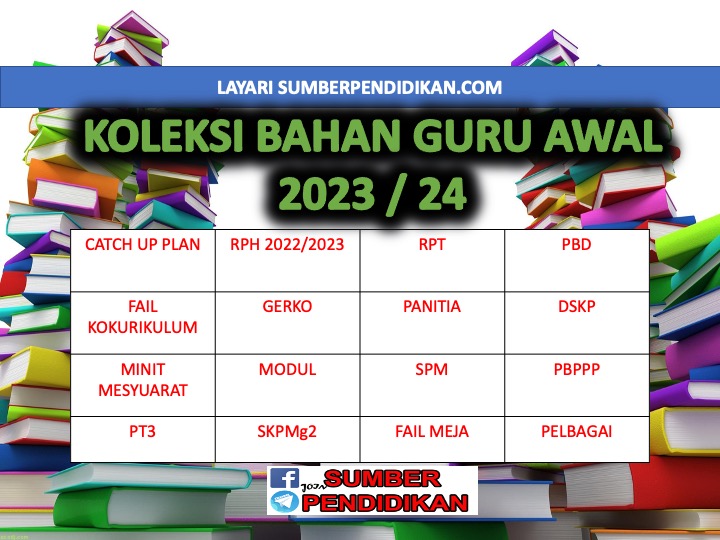 RPT BAHASA MELAYU TAHUN 5 2023/2024MINGGUTema TajukSTANDARD KANDUNGANSTANDARD PEMBELAJARANCATATANMINGGU 1KUMPULAN A19 Mac – 23 Mac 2024KUMPULAN B20 Mac – 24 Mac 2024Tema :KemasyarakatanTajuk :Masyarakat PenyayangMINGGU 2KUMPULAN A26 Mac – 30 Mac 2023KUMPULAN B27 Mac – 31 Mac 2023Tajuk :Kerjasama Eratkan HubunganMINGGU 3KUMPULAN A2 April – 6 April 2023KUMPULAN B3 April – 7 April 2023Tajuk :MINGGU 4KUMPULAN A9 April – 13 April 2023KUMPULAN B10 April – 14 April 2023Tajuk :MINGGU 5KUMPULAN A16 April – 20 AprilKUMPULAN B17 April – 21 AprilTema :Kesihatan dan KebersihanTajuk :Bahaya dalam SenyapKUMPULAN A23 April – 27 April 2023KUMPULAN B24 April – 28 April 2023Cuti Pertengahan Penggal 1MINGGU 6KUMPULAN A30 April – 4 Mei 2023KUMPULAN B1 Mei – 5 Mei 2023Tajuk :MINGGU 7KUMPULAN A7 Mei – 11 Mei 2023KUMPULAN B8 Mei – 12 Mei 2023Tajuk :Kebersihan Diri dan PersekitaranMinda SihatMINGGU 8KUMPULAN A14 Mei – 18 Mei 2023KUMPULAN B15 Mei – 19 Mei 2023Tajuk :Minda SihatMINGGU 9KUMPULAN A21 Mei – 25 Mei 2023KUMPULAN B22 Mei – 26 Mei 2023Tema :KeselamatanTajuk :Bijak BertindakKUMPULAN A28 Mei – 1 Jun 2023KUMPULAN B29 Mei – 2 Jun 2023Cuti Penggal 1MINGGU 10KUMPULAN A4 Jun – 8 Jun 2023KUMPULAN B5 Jun – 9 Jun 2023Tajuk :Bijak BertindakAwasi LangkahmuMINGGU 11KUMPULAN A11 Jun – 15 Jun 2023KUMPULAN B12 Jun – 16 Jun 2023Tajuk :Awasi LangkahmuBeringat Sebelum TerkenaMINGGU 12KUMPULAN A18  – 22 Jun 2023KUMPULAN B19  – 23 Jun 2023Tajuk :MINGGU 13KUMPULAN A25 Jun – 29 Jun 2023KUMPULAN B26 Jun – 30 Jun 2023Tajuk :Beringat Sebelum TerkenaMINGGU 14KUMPULAN A2 Julai – 6 Julai 2023KUMPULAN B3 Julai – 7 Julai 2023Tema :PerpaduanTajuk :Memupuk PerpaduanMINGGU 15KUMPULAN A9 Julai – 13 Julai 2023KUMPULAN B10 Julai – 14 Julai 2023Tajuk :Meraikan PenyatuanMINGGU 16KUMPULAN A16 Julai – 20 Julai 2023KUMPULAN B17 Julai – 21 Julai 2023Tajuk :MINGGU 17KUMPULAN A23 Julai – 27 Julai 2023KUMPULAN B24 Julai – 28 Julai 2023Tajuk :Jalinan PerpaduanMINGGU 18KUMPULAN A30 Julai – 3 Ogos 2023KUMPULAN B31 Julai – 4 Ogos 2023Tema :Jati Diri, Patriotisme dan KewarganegaraanTajuk :Sikap BertanggungjawabMINGGU 19KUMPULAN A6 Ogos – 10 Ogos 2023KUMPULAN B7 Ogos – 11 Ogos 2023Tajuk :Sayangi MalaysiaMINGGU 20KUMPULAN A13 Ogos – 17 Ogos 2023KUMPULAN B14 Ogos – 18 Ogos 2023Tajuk :Sayangi MalaysiaKeranamu MalaysiaMINGGU 21KUMPULAN A20 Ogos – 24 Ogos 2023KUMPULAN B21 Ogos – 25 Ogos 2023KUMPULAN A27 Ogos –  31 Ogos 2023KUMPULAN B28 Ogos –  1 Sept 2023Cuti Penggal 2MINGGU 22KUMPULAN A3 Sept – 7 Sept 2023KUMPULAN B4 Sept – 8 Sept 2023Tajuk :Keranamu MalaysiaMINGGU 23KUMPULAN A10 Sept – 14 Sept 2023KUMPULAN B11 Sept – 15 Sept 2023Tema :Sains, Teknologi dan InovasiTajuk :Sains dan KehidupanMINGGU 24KUMPULAN A17 Sept –  21 Sept 2023KUMPULAN B18 Sept –  22 Sept 2023Sains dan KehidupanMesra TeknologiMINGGU 25KUMPULAN A24 Sept – 28 Sept 2023KUMPULAN B25 Sept – 29 Sept 2023Tajuk :Mesra TeknologiInovasi Bertambah MutuMINGGU 26KUMPULAN A1 Oktober – 5 Oktober 2023KUMPULAN B2 Oktober – 6 Oktober 2023Tajuk :Inovasi Bertambah MutuMINGGU 27KUMPULAN A8 Oktober – 12 Oktober 2023KUMPULAN B9 Oktober – 13 Oktober 2023Tajuk :Inovasi Bertambah MutuMINGGU 28KUMPULAN A15 Oktober – 19 Oktober 2023KUMPULAN B16 Oktober – 20 Oktober 2023Tema :Kelestarian AlamTajuk :Ceriakan Buana KitaMINGGU 29KUMPULAN A22 Oktober – 26 Oktober 2023KUMPULAN B23 Oktober – 27 Oktober 2023Tajuk :Ceriakan Buana KitaSelamatkan Alam KitaMINGGU 30KUMPULAN A29 Oktober – 2 November 2023KUMPULAN B30 Oktober – 3 November 2023Tajuk :Selamatkan Alam KitaTeknologi HijauMINGGU 31KUMPULAN A5 November – 9 November 2023KUMPULAN B6 November – 10 November 2023Tajuk :Teknologi HijauMINGGU 32KUMPULAN A12 November –16 November 2023KUMPULAN B13 November –17 November 2023Tema :Ekonomi, Keusahawanan dan Pengurusan KewanganTajuk :Ekonomi DinamikMINGGU 33KUMPULAN A19 November – 23 November 2023KUMPULAN B20 November – 24 November 2023Tajuk :Usahawan BerwawasanMINGGU 34KUMPULAN A26 November – 30 November 2023KUMPULAN B27 November –  1 Disember 2023Tajuk :Usahawan BerwawasanPintar KewanganMINGGU 35KUMPULAN A3 Disember – 7 Disember 2023KUMPULAN B4 Disember – 8 Disember 2023Tajuk :Pintar KewanganMINGGU 36KUMPULAN A10 Disember – 14 Disember 2023KUMPULAN B11 Disember – 15 Disember 2023Tajuk :Pintar KewanganInsan BerketerampilanKUMPULAN A17 Disember – 21 Disember 2023KUMPULAN B18 Disember – 22 Disember 2023Cuti Penggal 3KUMPULAN A24 Disember – 28 Disember 2023KUMPULAN B25 Disember – 29 Disember 2023Cuti Penggal 3MINGGU 37KUMPULAN A31 Disember –4 Januari 2024KUMPULAN B1 Januari –5 Januari 2024Tema :IntegritiTajuk :Insan BerketerampilanMINGGU 38KUMPULAN A7 Januari – 11 Januari 2024KUMPULAN B8 Januari – 12 Januari 2024Tajuk :Dahulukan yang UtamaMINGGU 39KUMPULAN A14 Januari – 18 Januari 2024KUMPULAN B15 Januari – 19 Januari 2024Tajuk :Dahulukan yang UtamaHormati Hak Sesama KitaMINGGU 40KUMPULAN A21 Januari – 25 Januari 2024KUMPULAN B22 Januari – 26 Januari 2024Hormati Hak Sesama KitaMINGGU 41KUMPULAN A28 Januari – 1 Februari 2024KUMPULAN B29 Januari – 2 Februari 2024MINGGU 42KUMPULAN A4 Februari – 8 Februari 2024KUMPULAN B5 Februari – 9 Februari 2024